Sous – Epreuve U42CORRIGECe dossier comprend les documents DR1 à DR13PROPOSITION DE BAREMEPRESENTATION DE L’ETUDEDans le cadre d’une étude visant à améliorer les performances de sa ligne de remplissage de dosettes pour machine à expresso, l’entreprise FICHAUX Industries envisage de remplacer l’ensemble moto-variateur du système de chargement des dosettes en début de ligne. Cette modification présente deux intérêts pour l’entreprise :harmoniser les différents ensembles moto-variateur brushless présents sur les différentes lignes de l’entreprise pour minimiser les coûts de maintenancepermettre un chargement plus rapide des dosettes et donc une augmentation possible de la cadence de production (passage de 3 s à 2,5 s).L’étude portera donc sur :Partie D : Etude de la protection électriquePartie A- DETERMINATION DE LA VITESSE DE ROTATION DU MOTEUR  Documents techniques : DT 2, 3,4, 5 et 8Question A-1A partir des documents techniques DT2 et DT3, énoncer la fonction principale du magasin basculant au sein de la chaîne de production de dosettes de café de l’entreprise FICHAUX Industries.Le fonctionnement du système de mise en rotation du magasin est décrit sur le DT4.L’objectif est de remplacer l’ensemble moteur + variateur actuel par un système équivalent et permettant de respecter le cahier des charges suivant :temps de montée (pour passer de β=0° à β=90°) : 2,5 s.Temps de retour (de 90° à 0°) : 2,5 s. Temps d’accélération du moteur : 0,5 s.Temps de décélération du moteur : 0,5 s.Masse du magasin avec capsules 40 kg.Question A-2La figure 1 du DT5 représente la loi Entrée/Sortie du système de basculement. Sachant que le système doit basculer de 90° en sortie (angle β), relever l’angle de rotation total en sortie de réducteur (angle α).Question A-3Le temps de basculement total souhaité est de 2,5 s.Le moteur impose que la vitesse angulaire en sortie de réducteur ωmanivelle/bâti (t) évolue suivant 3 phases : phase 1 : une phase d’accélération constante pendant 0,5 s phase 2 : une phase à vitesse ω0 constante (ωmanivelle/bâti  = ω0)phase 3 : une phase de décélération constante de 0,5 s.Tracer le profil de l’évolution de la vitesse en sortie de réducteur pendant la montée du basculeur.Question A-4Afin de respecter le cahier des charges, il est nécessaire d’obtenir une vitesse angulaire ω0 suffisante. La question A-2 donne l’angle total αtotal parcouru pendant les 3 phases. On peut alors écrire que l’angle total parcouru est la somme des angles parcourus pendant chacune des phases soit :αtotal = αphase_1+ αphase_2 + αphase_3La question A-4 a pour objectif de déterminer la vitesse ω0 minimale recherchée. Pour cela, on exprimera pour chaque phase l’angle total parcouru en fonction de ω0.Question A-4-1Indiquer le type de mouvement correspondant à la phase 1. Ecrire les équations de mouvement correspondantes.Exprimer l’angle αphase_1 en fonction de ω0.Question A-4-2Indiquer le type de mouvement correspondant à la phase 2. Ecrire l’équation de mouvement correspondante.Exprimer l’angle αphase_2 en fonction de ω0.Question A-4-3Exprimer l’angle α parcouru pendant la phase 3 en fonction de ω0.Question A-4-4Exprimer l’angle αtotal en fonction de ω0En utilisant le résultat de la question A-2, déduire la valeur ω0 (exprimer votre résultat en rad/s).Question A-5En vous aidant du DT4 et du DT8, écrire la référence du réducteur puis indiquer son rapport de réduction.En déduire la vitesse angulaire de sortie du moteur ωm en rad/s puis Nm en tr/min. Rappel : ωmanivelle/bâti  = ω0 On prendra  ω0 = 1,57 rad/s.Partie B- Vérification de la résistance mécanique de la bielle de basculement Documents techniques : DT5, 6 et 7On se propose dans cette partie de modéliser le système de basculement dans la position d’accélération maximale (position la plus défavorable pour la bielle).Question B-1 Sur la figure 2 du DT5 donner le temps t0 pour lequel l’accélération est maximale (l’accélération doit être positive). Question B-2 Relever alors sur la figure 4 du DT6, la position angulaire β0 du magasin correspondante à l’instant t0 relevé à la question B-1.Question B-3 Tracer sur le schéma ci-dessous l’angle α et l’angle βEvaluer la valeur de l’angle β en degré. Conclure en vérifiant que le système est bien représenté en position d’accélération maximale.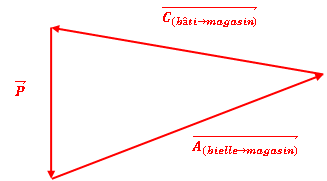 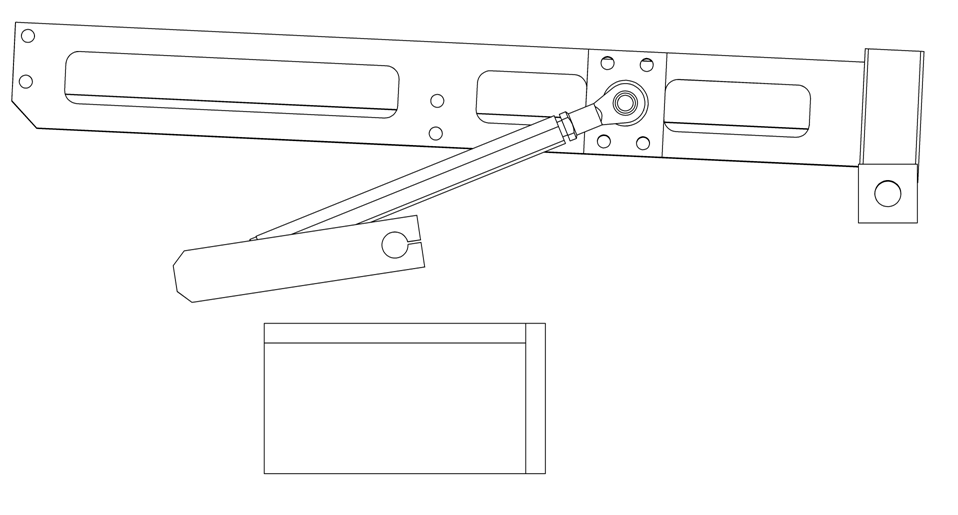 Détermination de l’effort dans la bielleHypothèses :On peut considérer le plan  comme plan de symétrie.La masse des pièces est négligée sauf celle du magasin.L’accélération de la pesanteur sera g = 10 m/s².Les liaisons seront considérées comme parfaites et sans frottement.Question B-4 Après avoir isolé la bielle,  justifier  ci-dessous et tracer sur le schéma du DR6 la direction de l’action du magasin sur la bielle, que l’on notera Question B-5 Calculer l’action du poids du magasin plein et représenter sur DR6 cette action au centre de gravité G.Question B-6 A partir de l’isolement du magasin, indiquer  à combien d’actions mécaniques et en quels points est soumis celui-ci puis déterminer graphiquement, sur le DR6, les actions mécaniques :  et  (liaison pivot en C) et enfin écrire ci-dessous les normes trouvées.Question B-7 Sachant que la section de la bielle est hexagonale de côté, a = 8 mm, calculer son moment quadratique  (voir DT7).Question B-8 Quels que soient les résultats précédents, on considérera Le fait de modifier la motorisation pour pouvoir effectuer la montée du magasin en 2,5 s au lieu des 3 s entraîne un effort supplémentaire dans la bielle de 77 N.Lors de la phase de montée,  la bielle est soumise à une contrainte de compression qui la sollicite que très faiblement. Néanmoins vu la géométrie très élancée de la bielle, la contrainte de compression risque d’entraîner le flambage de celle-ci. En vous aidant du DT7 et sachant que la longueur l de la bielle est de 350 mm, vérifier si le nouvel effort risque d’entraîner le flambage de la bielle.Partie C-Etude de la motorisation C-1 : Etude de l’existant. Documents techniques : DT9, 10 et 11Quels que soient les résultats précédents, on considérera que le couple moteur à fournir est de 1 Nm, la vitesse d’utilisation sera de 900 tr/min, on utilise un variateur de vitesse pour adapter la vitesse moteur à l’utilisation. La tension d’alimentation de 230 V en monophasé. Notre objectif est de remplacer le moteur existant par un moteur équivalent et existant dans l’entreprise afin d’harmoniser les composants pour réduire les coûts de maintenance. Question C-1-1 En vous aidant des documents techniques DT9 et DT10, relever la référence du moteur actuellement installé sur le système, sa puissance, son courant en continu, son couple et sa vitesse de rotation. Conclure sur l’utilisation possible de ce moteur avec le nouveau cahier des charges.Question C-1-2 En vous aidant des documents techniques DT10 et DT11, donner le type de moteur installé.C-2 : Etude de la nouvelle motorisation Documents techniques : DT12, 13, 14, 15, 16, 17, 18 et 19L’entreprise possède déjà des moteurs brushless de la marque Mini motor. Et quelles que soient les réponses aux questions précédentes, on vous demande de faire un nouveau choix de moteur pour le système de basculement. Ce moteur devra donc répondre au cahier des charges et aux exigences suivantes : Pnominal = 620 Wle moteur sera bloqué par un frein en position d’arrêt.Question C-2-1En vous aidant du document technique DT12, déterminer la référence du nouveau moteur qui répond à la demande (en tenant compte du frein). Justifier votre réponse.Question C-2-2A partir de votre choix de moteur, relever les valeurs du courant à vitesse nominale, du courant maxi, de la vitesse nominale, de la puissance et du couple maxi.Question C-2-3 En vous aidant du document technique DT13, choisir un variateur qui répond aux nouvelles exigences. Argumenter votre réponse. Vous indiquerez les valeurs importantes du variateur qui vous a permis de faire votre choix.Question C-2-4En vous aidant des documents techniques DT14 et DT15, compléter les schémas du variateur sur le DR17. L’alimentation du variateur se fera par l’intermédiaire d’un filtre et d’un disjoncteur. Compléter : la partie alimentation au variateur.la partie alimentation du moteur et du frein au variateurla partie consigne :la validation couple et vitesse se fera par d’intermédiaire de deux sorties d’automate réciproquement vitesse et couple %Q3.1 et %Q3.2la consigne vitesse et couple se fera par deux sorties analogiques provenant de l’automate réciproquement %QW1 et %QW2.Question C-2-5 En vous aidant des documentations techniques DT16, 17 et 18. Déterminer les paramètres de réglage du variateur pour obtenir un contrôle en vitesse avec commande de marche par entrées digitales. On définit un temps maxi de courant de pic dans le moteur de 2s. La vitesse maxi correspond à la vitesse d’utilisation de 900 tr/min.Rappel : notre moteur devra répondre à la caractéristique de marche suivante : une première phase d’accélération pendant 0,5 s permettant d’atteindre la vitesse souhaitée suivie d’une phase à vitesse constante pendant 1,5s et enfin une dernière phase de décélération pour revenir à une vitesse nulle pendant 0,5s.Compléter les colonnes « Fonction » et « Valeur » dans le tableau ci-après pour la configuration du variateur. Compléter la colonne « Valeur » pour répondre aux demandes d’accélération, de décélération et de vitesse en régime établie.Question C-2-6 L’entreprise prévoit de créer un réseau de communication des différents préactionneurs et automates. Le choix se portera sur un réseau CAN. En vous aidant des documents techniques DT17 et DT18, répondre aux questions suivantesLe variateur choisi peut être connecté sur ce réseau. Indiquer les paramètres (ou les numéros de fonctions) à prendre en compte pour configurer le réseau.Il est prévu de raccorder à ce réseau les différents variateurs et automates de la chaîne. On comptabilise un nombre de 10 variateurs et autant d’automates plus un poste maître. La longueur du bus sera de 450m. Le nombre d’objets à connecter est-il compatible ? si oui ou non pourquoi ? La longueur entre les différents variateurs et le poste maître est-elle compatible? Si oui donner la vitesse de transmission des informations pour cette distance et la valeur du paramètre de communication.Partie D-ETUDE DE LA PROTECTION ELECTRIQUE Documents techniques : DT19 et 20Question D-1 En vous aidant du schéma du DR17, identifier l’appareil de protection à installer.Question D-2 Sachant que le courant nominal absorbée par le variateur est de 6A, faire le choix du disjoncteur de protection du variateur dans la gamme iC60N pour une courbe C. Justifier votre choix.Question D-3Pour une surcharge du moteur de 14,7A, le variateur va déclencher en 2s. En utilisant la courbe C : 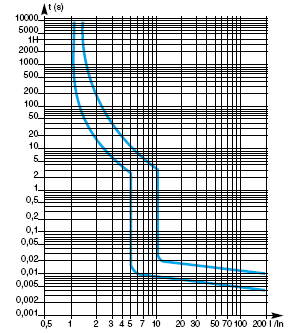 Vérifier que le disjoncteur ne va pas déclencher pour cette valeur. Justifier votre réponse.A partir de quelle valeur de courant la partie magnétique du disjoncteur est-elle susceptible de réagir? Justifier la réponse.Vérifications des performances mécaniques et électriques d’un système pluritechnologiqueMAGASIN BASCULANT DE LIGNE DE CONDITIONNEMENT DE CAPSULES DE CAFETemps  conseillé Lecture du sujet :10 minPartie A :35 minPartie B :                            45 minPartie C :Partie D :                            70 min20 minA1A2A3A41A42A43A44A5B1B2B3B4B5B6B7B81112111311322423C11C12C21C22C23C24C25C26D1D2D3total2122,5274,53124600,25/case0,25/casePartie A :	Détermination de la vitesse de rotation du moteurPartie B :	Vérification de la résistance mécanique de la biellePartie C : Etude de la motorisationBasculer 6 lignes de capsules vides venant du convoyeur de la position horizontale vers la position verticale pour charger le système d’alimentation en capsules vides du tapis convoyeur de remplissage et d’encapsulage.αtotal =            180°       Accélération de 0 à ω0 en 0,5s αphase_1 = ½ (ω0*0,5)= 0,25 ω0vitesse constante : ω0 pendant 1,5 secondesαphase_2 =          1,5 ω0αphase_3 =         0,25 ω0   αtotal = 2 ω0 =180°ω0=          90°/s = 1,57 rad/sRéducteur :NMRV050 HA 31 FA60 PAM                                             rapport de réduction : 60ωm = ω0 *60 = 94,2 rad/sNm =  ωm/ (2π/60) = 900 tr/mint0 =  0,45 s (ou 0,5s accepté)β0= 2° ou 3° acceptéβ = 3° proche de la valeur trouvée sur la fig 4Direction de  : la bielle est soumise à 2 forces celle-ci sont égales et directement opposées et donc la direction de passe par A et B = M * g =400 NRésolution graphique : Echelle proposée 10mm ⟷ 100N.Nombre d’actions mécaniques : 3 en C, A, G = 769 N = 730 NIGz =  0,06 * 84 = 245,76 mm4Longueur libre de flambage : L = 350 mm (2 articulations)Fc = 3960 NConclusion : Effort total = 750 + 77 = 827 N < 3960 N donc pas de risque de flambageMPL-B220T-VJ74AA , P = 0,62 kW, =                                                                                        In=3,3 A,  Cn = 1,61 Nm=                                                                                        Nn = 6000 tr/minConclusion :  Nous pourrions utiliser le même moteurType de moteur : moteur brushlessIl nous faut un moteur de triphasé  230V de type brushless, de puissance 620W avec un couple de 1 Nm, une vitesse de 900tr/min Le moteur devra être équipé d’un frein. Qui sera désigné par la lettre K en fin de référence.BSK 80/100Courant nominal = 3,6 A ; couple nominal  = 1,6 Nm, vitesse nominale = 4000 tr/min, P = 670 W, courant maxi = 14,7 A Le variateur devra fournir un courant de nominal de 3,6 A, accepter des pointes de courant de14,7 A, il sera alimenté en 230v monophaséDrivert - 1000Alimentation en 230 V monophasé, courant de 6A > 3,6A moteur, et un courant de pointe de 15A > au 14,7 du moteur.Désignation du paramètreFonctionValeurType moteurF410Vitesse maxiF03900Origine commandeF070Type de contrôleF101Type de référence vitesse  F090Rampe d’accélérationF04500Rampe de décélérationF05500Courant nominal moteurF233600Courant de pic moteurF2414700Constant de temps courant de picF252sF21 et F22 : vitesse de communication et valeur de nœud IDOui, on peut connecter jusqu’à 112 dispositifs connectables. Nous n’avons que 21 objets. Oui la distance est compatible 450m, la distance maxi supérieure est de 500 m pour une vitesse de 125  Kbit/s.F21 = 125On doit installer un disjoncteur monophasé unipolaireIl nous faut un disjoncteur uni polaire + neutre - 230 V calibre de 6 A (variateur) courbe C. Référence : A9F74606